Tengo el honor de transmitir a los Estados Miembros del Consejo la siguiente contribución de los Estados Unidos de América.	Houlin ZHAO	Secretario GeneralContribución de los Estados Unidos de AméricaTemas propuestos para LAS consultas abiertas DEL GRUPO DE TRABAJO DEL CONSEJO SOBRE CUESTIONES DE POLÍTICA PÚBLICA INTERNACIONAL RELACIONADAS CON INTERNET (gTC-internet)IntroducciónEn el Informe del Presidente del GTC-Internet (véase el Documento WG-Internet 12/10) se reconoce que, en la reunión del 1 de febrero de 2019, no se llegó a un consenso sobre qué tema se sometería a consultas abiertas y se solicitan orientaciones al Consejo en la materia.Los Estados Unidos se complacen en presentar esta contribución, basada en los debates celebrados durante la reunión de febrero de 2019 del GTC-Internet, con objeto de facilitar la determinación por el Consejo de al menos un tema para las próximas consultas abiertas del GTC-Internet.DiscusiónEn la Resolución 1344 del Consejo se resuelve que el GTC-Internet decida qué cuestiones de política pública internacional relacionadas con Internet se someterán a consultas abiertas. Si bien en la primera reunión que el GTC-Internet celebró después de la Conferencia de Plenipotenciarios se examinaron varias propuestas, no se pudo llegar a un consenso sobre ningún tema en particular. La presente contribución se basa en esos debates.PropuestaProponemos los siguientes temas para las próximas consultas abiertas del GTC-Internet:1)	Política pública internacional relacionada con la creación de capacidad para la gobernanza de Internet en los países en desarrollo•	¿Cuáles son las mejores prácticas en materia de creación de capacidad para la gobernanza de Internet en los países desarrollados y en desarrollo?•	¿Cuáles son los desafíos inherentes a la creación de capacidad para la gobernanza de Internet y cómo pueden superarse?•	¿Qué papel pueden desempeñar los gobiernos en la creación de capacidad en este ámbito? ¿Qué papel pueden desempeñar otras partes interesadas en este ámbito?2)	Adopción e implantación del protocolo IPv6•	¿Cuáles son los desafíos inherentes a la adopción e implantación del protocolo IPv6?•	¿Qué pueden hacer los gobiernos para ayudar a superar estos desafíos?•	¿Qué pueden hacer otras partes interesadas para ayudar a superar estos desafíos?______________Consejo 2019
Ginebra, 10-20 de junio de 2019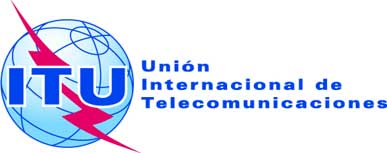 Punto del orden del día: PL 1.3Documento C19/62-S22 de mayo de 2019Original: inglésNota del Secretario GeneralNota del Secretario GeneralCONTRIBUCIÓN DE LOS ESTADOS UNIDOS DE AMÉRICATemas propuestos para LAS consultas abiertas DEL GRUPO DE TRABAJO DEL CONSEJO SOBRE CUESTIONES DE POLÍTICA PÚBLICA INTERNACIONAL 
RELACIONADAS CON INTERNET (gTC-internet)CONTRIBUCIÓN DE LOS ESTADOS UNIDOS DE AMÉRICATemas propuestos para LAS consultas abiertas DEL GRUPO DE TRABAJO DEL CONSEJO SOBRE CUESTIONES DE POLÍTICA PÚBLICA INTERNACIONAL 
RELACIONADAS CON INTERNET (gTC-internet)ResumenEn la presente contribución se proponen dos temas para las próximas consultas abiertas del Grupo de Trabajo del Consejo sobre cuestiones de política pública internacional relacionadas con Internet (GTC-Internet).Acción solicitadaLos Estados Unidos invitan al Consejo a que tome nota del contenido de la presente contribución y adopte los temas propuestos para las consultas abiertas del GTC-Internet.____________ReferenciasDocumento WG-Internet 12/10